    POWOŁANIE DO REPREZENTACJI LUBUSKIEGO ZPN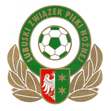 ROCZNIKA 2011Wydział Szkolenia Lubuskiego ZPN w Zielonej Górze informuje, że 12.04.2022r o godz.11.00 w Różankach  odbędzie się konsultacja selekcyjna rocznika 2011, na którą powołani zostali następujący zawodnicy:Zawodnicy winni zabrać ze sobą: aktualne badania lekarskie ,zgodę rodzica na pomoc medyczną (załącznik do pobrania na stronie lubuskizpn w zakładce kadry wojewódzkie – dokumenty dopobrania, tylko Ci zawodnicy, którzy otrzymali powołania pierwszy raz) legitymację szkolną (lub inny dowód tożsamości), maseczki i swoje bidony do picia,obuwie piłkarskie na boisko z naturalną oraz ze sztuczną nawierzchnią, strój sportowy (koszulka, spodenki, getry), dres ,ortalion, ochraniacze ,przybory osobiste i toaletowe, bramkarze sprzęt bramkarski.Prosi się rodziców o wydrukowanie ze strony lubuskizpn.pl w zakładce Dokumenty do pobrania w pliku Kadry Wojewódzkie , w załączniku Dokumenty dla trenerów zwolnienie ze szkoły, które należy wypełnić, podpisać i zanieść do wychowawcy klasy lub dyrekcji szkoły.Zbiórka zawodników  12.04.2022 (wtorek)  godz. 10.15 na stadionie w Różanki .Planowane zakończenie     12.04.2022 (wtorek)     godz. 13.00W przypadku niemożności przybycia powołanego zawodnika z przyczyn obiektywnych (choroba, kontuzja, itp.) klub/zawodnik/opiekun ma obowiązek powiadomić Lubuski ZPN (Trenera) w trybie natychmiastowym. Nieusprawiedliwiona nieobecność zawodnika traktowana będzie jako wykroczenie, powodujące wyciągnięcie konsekwencji dyscyplinarnych zgodnie z odpowiednimi regulaminami. (Uchwała nr 7/2015 Zarządu LZPN z dnia 26.01.2015 &19, Regulamin rozgrywek &16 pkt.pProsimy o potwierdzenie udziału zawodnika w zawodach najpóźniej do 10.04.2021          godz.20.00Trenerzy:  Artur Andruszczak 669 983 377, Rafał Zych 502 743 023                                                                                               TRENER KOORDYNATOR LZPN						                                                                                                                      Wojciech Drożdż                                                                                                           Tel. 882 183 126                                  L. p.NAZWISKO I IMIĘKLUB SPORTOWY1Adam WardawaWarta Słońsk2Oliwier KucharskiWarta Słońsk3                         Hubert Janas Stilon Gorzów4Paweł Miłosz Stilon Gorzów5Kamil BergielStilon Gorzów6Adam KwaśniewiczStilon Gorzów7Maks BorkowskiIlanka Rzepin8Karol BoguckiIlanka Rzepin9Wiktor WąsowiczIlanka Rzepin10Michał KowalczykIlanka Rzeoin11Gabriel KoskoWarta Gorzów12Franciszek GąsiorekWarta Gorzów13Filip MęcfelWarta Gorzów14Borys DamianWarta Gorzów15Karol KaczmarczykŁucznik Strzelce Krajeńskie16Ksawery OstapiukŁucznik Strzelce  Krajeńskie17Michał PakirskiTS Celuloza Kostrzyn18Igor WaskinTS Celuloza Kostrzyn19Maciej DybkaTS Celuloza Kostrzyn20Eliasz KubicaTS Celuloza Kostrzyn21Adam JaworskiProgres Gorzów22Mateusz ChilińskiProgres Gorzów23Radek LubawskiProgres Gorzów24Antoni PeszkoProgres Gorzów25Barosz Brzdąk UKS Polonia Słubice26272829Rezerwowi30Patryk BaranowskiStilon Gorzów31Filip CyglerStilon Gorzów32Antoni OlszańskiWarta Gorzów3334353637383940